As we start the final half term of the year, we would like to share some of the exciting things we have to look forward to! The next seven weeks promise to be jam-packed full of different experiences and events to enjoy; here they are: 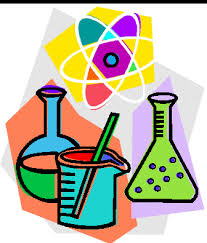 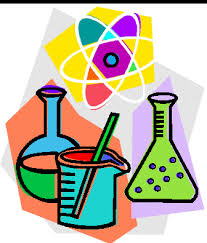 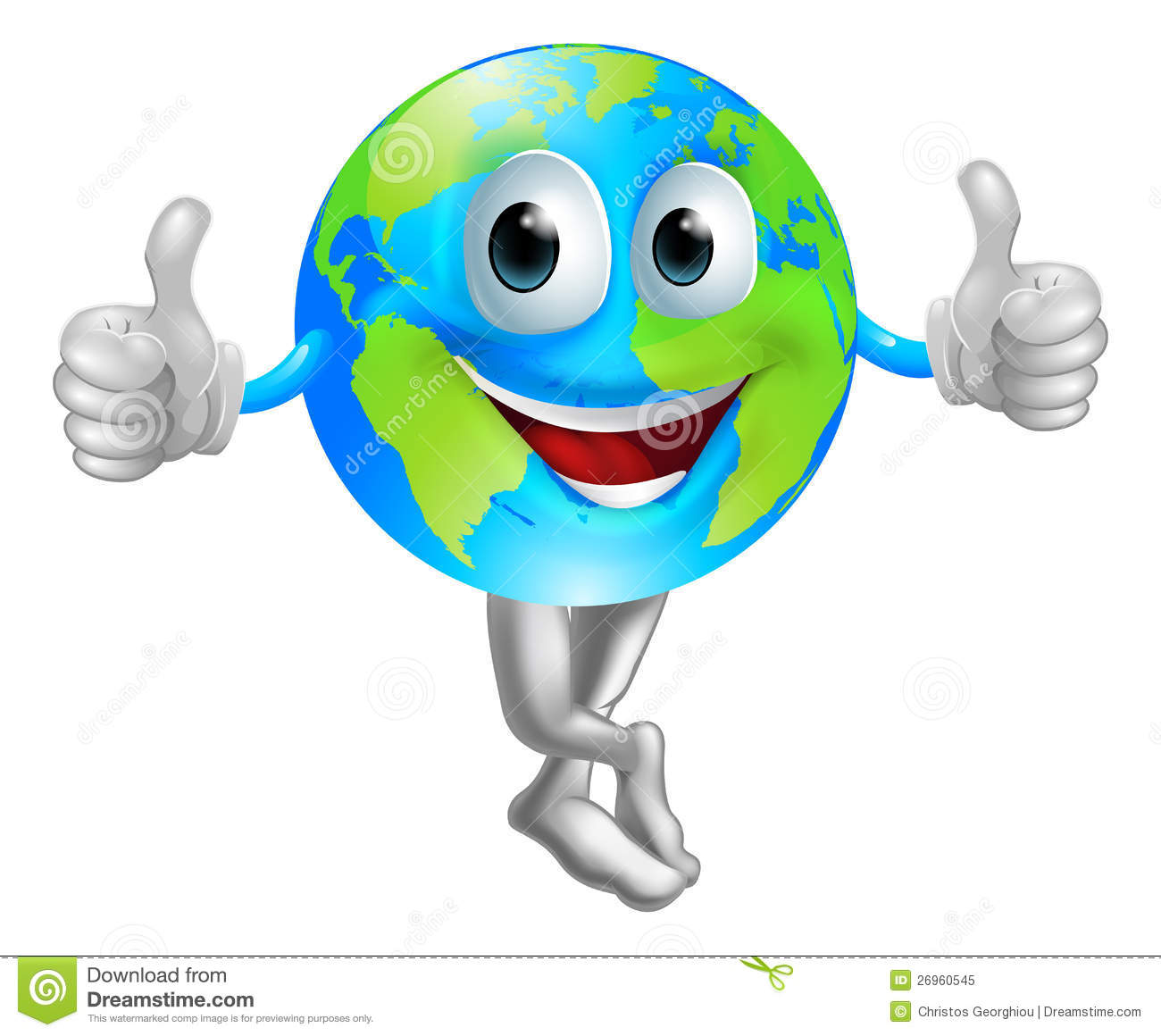 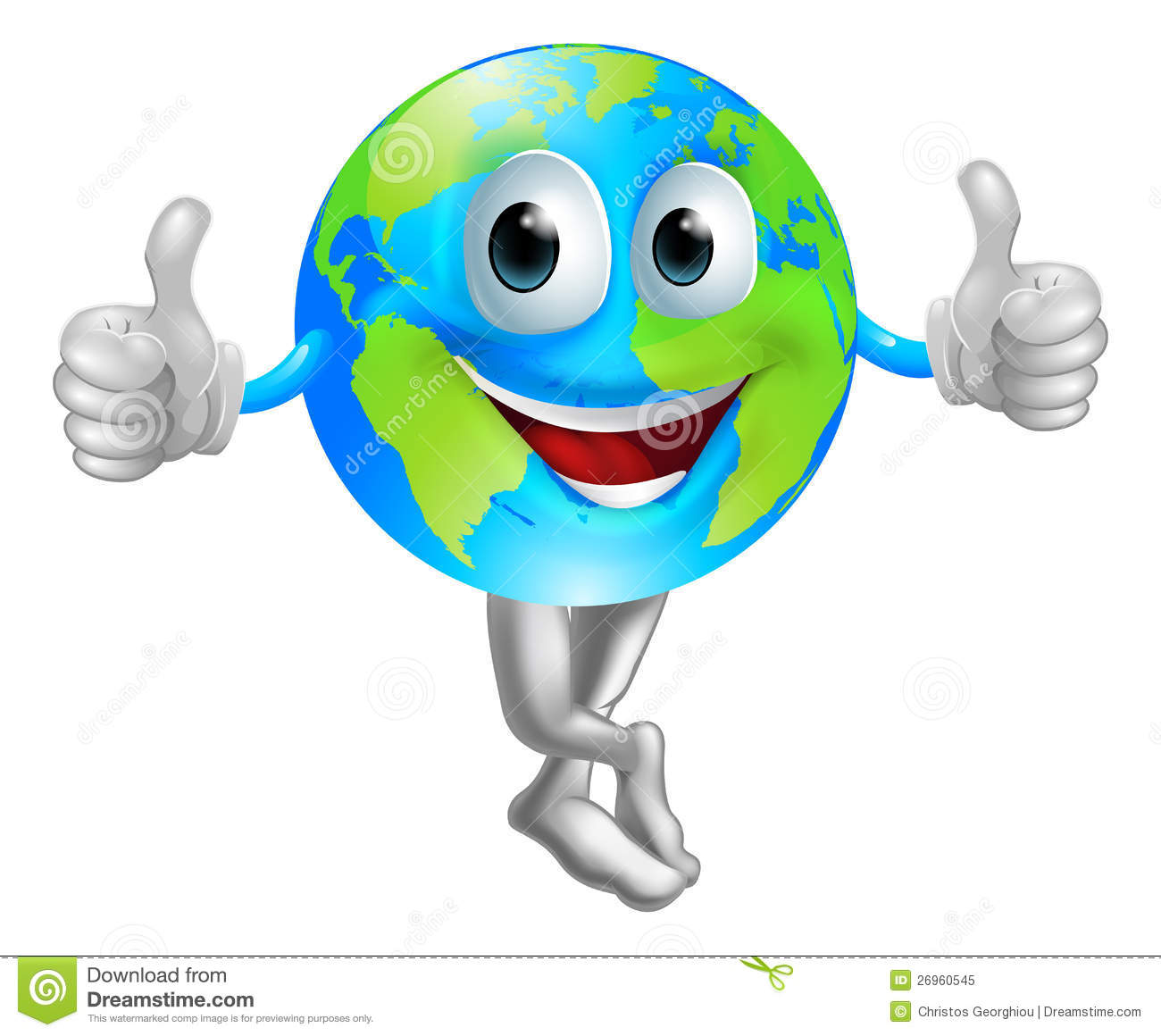 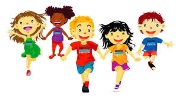 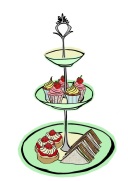 @stoswaldsyorkWe will be sure to share many updates and photos on ourtwitter account as the weeks go by! Find us @stoswaldsyork Many thanks, Miss Ramsay, Miss Rowe and Mr Waterfall-Smith